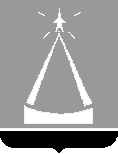 СОВЕТ ДЕПУТАТОВГОРОДСКОГО ОКРУГА ЛЫТКАРИНОРЕШЕНИЕ20.06.2024 № 475/57г.о. ЛыткариноО внесении изменений и дополнений вРешение Совета депутатов городского округа Лыткарино «Об утверждении бюджета городского округа Лыткарино на  2024 год и на плановый период 2025 и 2026 годов» В соответствии с Бюджетным кодексом Российской Федерации, с учетом уведомлений Министерства экономики и финансов Московской области
 о предоставлении межбюджетных трансфертов, а также с учетом необходимости решения первоочередных задач муниципального образования «Городской округ Лыткарино Московской области», Совет депутатов городского округа ЛыткариноРЕШИЛ:1. Утвердить изменения и дополнения в бюджет городского округа Лыткарино на 2024 год и  на плановый  период 2025 и 2026 годов (прилагается).2. Направить настоящие изменения и дополнения в бюджет городского округа Лыткарино на  2024 год и на плановый  период 2025 и 2026 годов главе городского округа Лыткарино для подписания и опубликования в установленном порядке.3. Разместить настоящее решение в сети Интернет на официальном сайте муниципального образования.И.о. председателя Совета депутатов городского округа Лыткарино                                                            Ю.Н. Егоров                                               Утверждено                                                                           Решением Совета депутатов   городского округа Лыткарино                                                                   от 20.06.2024 № 475/57ИЗМЕНЕНИЯ И ДОПОЛНЕНИЯ В БЮДЖЕТ ГородСКОГО ОКРУГА ЛЫТКАРИНО НА 2024 ГОД и НА плановый период 2025 и 2026 годов(утвержденный Решением Совета депутатов г.о. Лыткарино от 14.12.2023 № 423/49, с учетом изменений и дополнений, внесенных Решениями Совета депутатов городского округа Лыткарино от 15.02.2024 № 446/52, от 16.05.2024 № 466/55)Статью 1 изложить в следующей редакции:«1. Утвердить основные характеристики бюджета городского округа Лыткарино  на 2024 год:а)  общий объем доходов бюджета городского округа Лыткарино в сумме                       
4 853 216,4 тыс. рублей, в том числе объем межбюджетных трансфертов, получаемых из бюджета Московской области в сумме 3 063 063,7 тыс. рублей; б) общий объем расходов бюджета городского округа Лыткарино в сумме 5 079 915,3 тыс. рублей;в) дефицит (профицит) бюджета городского округа Лыткарино – 226 698,9тыс. рублей.2. Утвердить основные характеристики бюджета городского округа Лыткарино на плановый период 2025 и 2026 годов:а) общий объем доходов бюджета городского округа Лыткарино на 2025 год в сумме 2 976 921,3 тыс. рублей, в том числе объем межбюджетных трансфертов, получаемых из бюджета Московской области, в сумме 1 391 862,8 тыс. рублей и на 2026 год в сумме 2 529 801,8 тыс. рублей, в том числе объем межбюджетных трансфертов, получаемых из бюджета Московской области в сумме 1 047 520,6 тыс. рублей; б) общий объем расходов бюджета городского округа Лыткарино на 2025 год в сумме 2 976 921,3 тыс. рублей, в том числе условно утвержденные расходы в сумме 39 626,5 тыс. рублей  и на 2026 год в сумме 2 529 801,8 тыс. рублей, в том числе условно утвержденные расходы в сумме 74 114,1 тыс. рублей; в) дефицит (профицит) бюджета городского округа Лыткарино на 2025 год                             - 0, дефицит (профицит) бюджета городского округа Лыткарино на 2026 год - 0.». Дополнить статьей 10.1 следующего содержания:«Статья 10.1Установить, что в расходах бюджета городского округа Лыткарино на 2024 год предусматривается 60 500,0 тыс.рублей на предоставление субсидии МП "Лыткаринская теплосеть" в целях восстановления платёжеспособности и недопущения банкротства.Порядок предоставления субсидии, предусмотренной частью первой настоящей статьи, устанавливается Администрацией городского округа Лыткарино.Средства субсидии предоставляются в соответствии с соглашениями, заключенными Администрацией городского округа Лыткарино с организацией  получателем субсидии.».3. В статье 16 число «1 868,5» заменить числом «311,2», число «20 765,8» заменить числом «3 667,0», число «45 933,9» заменить числом «32 138,1».4. Внести соответствующие изменения и дополнения в приложения к бюджету городского округа Лыткарино на 2024 год и на плановый период 2025 и 2026 годов:- в Приложение 1 «Поступление доходов в бюджет городского округа Лыткарино на 2024 год и на плановый период 2025 и 2026 годов», изложив его 
в редакции согласно Приложению 1 к настоящим изменениям и дополнениям;- в Приложение 2 «Распределение бюджетных ассигнований по разделам, подразделам, целевым статьям (муниципальным программам городского округа Лыткарино и непрограммным направлениям деятельности), группам 
и подгруппам видов расходов классификации расходов бюджета городского округа Лыткарино на 2024 год и на плановый период 2025 и 2026 годов», изложив его в редакции согласно Приложению 2 к настоящим изменениям и дополнениям;- в Приложение 3 «Ведомственная  структура расходов  бюджета  городского округа  Лыткарино на  2024  год и плановый период 2025 и 2026 годов», изложив его в редакции согласно Приложению 3 к настоящим изменениям и дополнениям;- в Приложение 4 «Распределение бюджетных ассигнований по целевым статьям (муниципальным программам городского округа Лыткарино и непрограммным направлениям деятельности), группам и подгруппам видов расходов классификации расходов бюджета городского округа Лыткарино на 2024 год и на плановый период 2025 и 2026 годов», изложив его в редакции согласно Приложению 4 к настоящим изменениям и дополнениям;- в Приложение 5 «Расходы  бюджета  городского округа  Лыткарино по разделам и подразделам  классификации  расходов  бюджетов на  2024 год и плановый период 2025 и 2026 годов», изложив его в редакции согласно Приложению 5 к настоящим изменениям и дополнениям;- в  Приложение 7 «Источники внутреннего финансирования дефицита бюджета городского округа Лыткарино на 2024 год и на плановый период 2025 и 2026 годов», изложив его в редакции согласно Приложению 6 к настоящим изменениям и дополнениям; - в Приложение 11 «Направление расходования и объем средств межбюджетных трансфертов, предоставляемых из бюджета Московской области бюджету городского округа Лыткарино на 2024 год и на плановый период 2025 и 2026 годов», изложив его в редакции согласно Приложению 7 к настоящим изменениям и дополнениям.Глава городского округа Лыткарино 	                      		К. А. Кравцов